Анализ влияния общей политической и социально-экономической обстановки на рынок недвижимостиРыночная экономика характеризуется наличием большого числа продавцов, обладающих значительным количеством товаров в широком ассортименте, и большого числа потенциальных покупателей, имеющих денежные средства на приобретение этих товаров. Цены устанавливаются продавцами свободно на основе затрат на изготовление товаров и в зависимости от покупательского спроса. Все участники рынка действуют в своих интересах и свободно в пределах законодательства. Когда денежное обращение и свободное ценообразование обеспечиваются законодательно, когда продавцы представили на рынок все необходимые покупателям товары, а покупатели имеют регулярные доходы и денежные накопления, наблюдается активный спрос, совершаются покупки и сделки. Такой рынок считается развитым и активным. Таким образом, необходимым условием для развитого и активного рынка недвижимости является, с одной стороны, максимально широкое предложение объектов недвижимости (офисов, торговых и складских площадей, квартир и индивидуальных домов, разных по местоположению и площади, количеству комнат и уровню комфорта), с другой – постоянство доходов и рост денежных накоплений населения и бизнеса. Рынок недвижимости локализован в пределах местности, поэтому ассортимент и качество объектов, а также доходы населения и бизнеса прямо зависят от уровня развития и состояния региональной экономики, перспектив развития региона, состояния строительной отрасли и местной промышленности стройматериалов, которые, в свою очередь, обусловлены общим состоянием экономики и финансов страны, федерального законодательства, исполнения государственного бюджета, федеральных целевых программ, определяющих направления, структуру и темпы развития каждого из регионов. Для анализа рынка недвижимости, определения тенденций и перспектив его развития изучаются макроэкономические и региональные показатели и их динамика, состояние финансовой системы, структурные изменения экономики и инвестиционные условия, основные внешние и внутренние политические и экономические события, прямо или косвенно влияющие на доходы и накопления населения, а значит, на рынок недвижимости.Положение России в миреСегодняшнее политическое и социально-экономическое положение России характеризуется:Россия занимает самую значительную долю крупнейшего материка - Евразии, граничит по суше с 14 государствами и омывается водами тринадцати морей мирового океана, имея транспортные выходы в любую страну мира.Россия обладает самой большой территорией и самыми крупными запасами природных ресурсов. Страна лидирует среди всех стран мира по количеству запасов природного газа и древесины, занимает второе место в мире по запасам угля, третье - по месторождениям золота, второе - по редкоземельным минералам. Это обуславливает высокие перспективы экономического развития страны и благосостояния российского народа.Россия унаследовала от СССР высокоразвитую энергетическую систему (месторождения нефтегазового сектора и электростанции, магистральные, распределительные сети и трубопроводы), тяжёлую и машиностроительную индустрию, оборонную промышленность и ракетостроение, сильнейший научный потенциал, одну из лучших высшую школу, всеобщее универсальное среднее образование, системное здравоохранение. В результате сегодня Россия, как правопреемница СССР, играет ведущую военно-политическую роль в мире, являясь одним из пяти основных членов Совета безопасности ООН (наряду с Индией, Китаем, США и Францией) и имея второй в мире по мощности, после США, оборонный потенциал. Отношения частной собственности и стремление частного лица к прибыли, сложившиеся в стране в последние 30 лет, наряду с пороками и недостатками, характерными для любого капиталистического общества (коррупция в государстве, социальное расслоение общества), легли в основу стимулирования труда, свободного рыночного ценообразования, предпринимательской активности, конкуренции, развития технологий с целью удовлетворения потребительского спроса, создания товарного многообразия, повышения качества и потребительских свойств товаров. Частная собственность особенно актуальна и незаменима на потребительском рынке, где огромному числу потребителей (населению) требуются всевозможные товары с самыми различными свойствами. Государственная (и муниципальная) собственность сохраняются в производстве и обмене объектами и товарами, имеющими оборонное значение, а также предназначенные для экономической безопасности страны. Для обеспечения активности и свободы предпринимательства и конкуренции созданы механизмы и органы государственного регулирования и контроля, эффективность которых совершенствуется по мере развития рынка и развития общественных отношений. Свободный рынок стабилизировал спрос и предложение как по продуктам питания и бытовым товарам, так и по продукции производственного назначения. Рынок заставляет частные и государственные предприятия работать прибыльно, освобождая экономику (и во многом - государство) от неэффективных убыточных предприятий. Рыночные условия привели к росту производства востребованных обществом отраслей экономики, росту конкурентоспособности российских товаров. В течение последних двадцати лет вместе с ростом экономики развивались международная кооперация и специализация России, как крупнейшего мирового экспортёра энергетических ресурсов (природный газ, нефть, электроэнергия), металлов, продукции оборонной промышленности, а также программного обеспечения, экологически чистой сельскохозяйственной продукции. Благодаря этому накапливались золотовалютные резервы (с 12,5 млрд.долл.США на 31.12.1999 до 581 млрд.долл.США на 13.03.2020 года). Госбюджет стал профицитным, что позволило сбалансировать бюджетную сферу, принимать и исполнять социальные программы и программы инфраструктурного развития страны. В этот же период в страну импортируются высокотехнологичные средства производства (оборудование, станки, сельскохозяйственная техника, транспортные средства, строительные и сельскохозяйственные машины и их комплектующие) и товары потребления широкого ассортимента, что позволило удовлетворить внутренний спрос в высокотехнологичной продукции лучших мировых производителей и потребительских товарах лучших мировых брэндов.Конец 2019 года «увенчался» появлением и быстрым распространением по всему миру новой коронавирусной инфекции COVID-19, от которой и на сегодня пока нет надежных средств лечения и вакцинации. Это повлекло введение по всей России, как и во всём мире, карантинных мер, остановку работы многих предприятий сферы обслуживания и грозит значительной деградацией и изменением структуры мировой экономики.       Влияние пандемии сократило спрос на сырьевые товары и усилилось обрушением мировых цен нефти в начале марта из-за резко нарастающей добычи сланцевой нефти в США (с 5 миллионов бареллей в день в 2010 г. до 13 Мб/д (8 Мб/д – сланцевая) в 2019 году):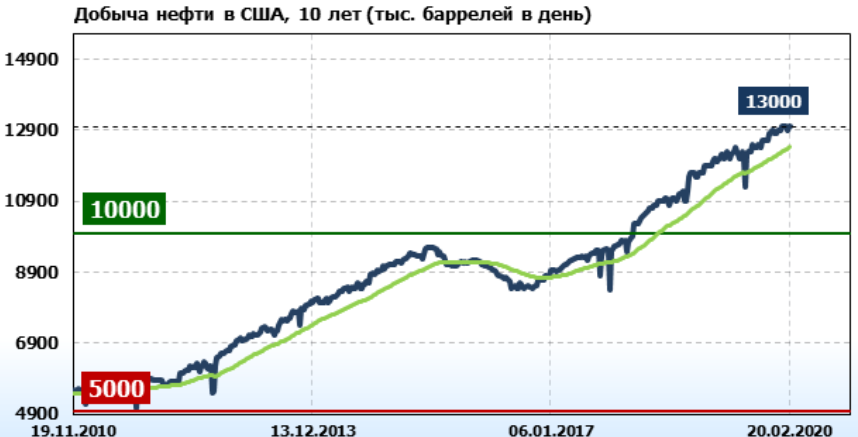 При этом, США – и самый крупный потребитель и нефтепереработчик, то есть, добыча обеспечивает, прежде всего, свой внутренний рынок (вышли на экспорт нефти лишь в ноябре 2019 года, впервые после 1953 года).В результате падения мирового рынка нефти и сырьевой (нефтяной) специализации России в условиях доминирования доллара США в международных расчетах резко снизился курс рубля к доллару с 63 руб./долл.США 11.02.2020 года до 81 руб./долл. США 18.03.2020 года. Сейчас курс рубля повысился до 73-75 руб./долл.США.С начала мая наблюдается восстановление экономики Китая и постепенное снятие карантинных мер в странах Европы. В России также было принято решение о поэтапном снятии ограничительных мер карантина с 12 мая. Основные экономические показатели России  (в сопоставимых ценах)Инфраструктурное и промышленное строительствоТранспортная и инженерная инфраструктуры: строительство авто- и железных дорог, магистральных коммуникаций, строительство и реконструкция энергетических объектов, ГЭС, АЭС, заводы СПГ, производства этилена, стальных труб, алюминия, нефти, удобрений и т.д. (более 50 проектов – каждый стоимостью от 0,5 до 20 млрд.долл.США) - это кроме объектов ВПК.Внешнеэкономическая сфера: самые крупные в мире газопроводы в Европу, Китай, Турцию; инфраструктура Северного морского пути. Наиболее значимые объекты: газопровод «Сила Сибири», газопровод «Северный поток-2», газопровод «Турецкий поток», железнодорожная часть Крымского моста, первый энергоблок Белорусской атомной электростанции, автомобильный мост через р. Амур в Китай, газоперерабатывающий завод в г. Свободный, «Запсибнефтехим» в Тобольске, «Арктик СПГ-2», «Ямал СПГ, Судоверфь Новатэк в Белокаменке (ЦСКМС - Кольская верфь), Тайшетский алюминиевый металлургический завод, Судостроительный комплекс «Звезда» (бухта Большой Камень), масштабные авиационные и космические проекты, строительство атомных ледоколов и многие другие.  Влияние на экономику пандемииУчитывая осложнение санитарно-эпидемиологической обстановки в связи с распространением нового вируса в стране, Президентом России был объявлен нерабочий период по 11 мая 2020 года с целью локализации очагов заболеваний. При этом продолжалась работа ключевых производственных и сельскохозяйственных предприятий, а также организаций, выполняющих неотложные работы, обеспечивающих население продуктами питания, медицинскими и коммунальными услугами. Остановлена или ограничена работа предприятий сферы услуг (туристического и гостиничного бизнеса, торговли промтоварами, общепита и бытовых услуг), а также пассажирского транспорта и строительства. Некоторые сотрудники, по возможности, работают удаленно (на дому) с использованием современных средств коммуникации и связи.Всё это несомненно отрицательно отразится на результатах экономики, на доходах населения и бизнеса, на потребительском спросе и занятости. Поэтому с целью минимизации потерь экономики и ущерба населению правительство за счет государственного бюджета осуществляет «адресные» меры поддержки населения и бизнеса (налоговые, кредитные, прямые выплаты).Выводы и перспективы российской экономикиОбщие экономические показатели за 2019 год были положительны: снижена инфляция, отмечен рост промышленного и сельскохозяйственного производства, восстановились потребительский спрос, оптовая и розничная торговля и услуги, строительство, восстановился рост средств на счетах организаций и населения, возросли международные золотовалютные резервы. Своевременный сбор налогов и ежегодный профицит бюджета позволили не только исполнять социальные планы и обязательства, но и вести масштабные инфраструктурные проекты.С конца 2019 года и, особенно, в 1 квартале 2020 года на фоне стабильно низкого спроса на продукцию ухудшилось финансовое положение, увеличилась закредитованность значительного числа производящих компаний и снизились до минимума объемы инвестиций. Анализ прибыльности отраслей за 2019 год показывает, что прибыльными и рентабельными являлись в основном добывающие отрасли, металлургия, производство энергии и, незначительно, некоторые виды промышленных отраслей. Большинство компаний других отраслей низкорентабельны, а 26,5% от всех предприятий - убыточны, что выражалось в стагнации экономики. Рост просроченной задолженности показывает ухудшение качества расчетов компаний по своим обязательствам. Такие в целом негативные тенденции наблюдается с 2016 года, что, на фоне закредитованности компаний и, особенно в условиях пандемии, разрушительно отразилось на их финансовой устойчивости. Это ведёт к обвальному разорению малого и среднего бизнеса многих отраслей экономики. Решения Президента и Правительства РФ, принятые для снижения налоговой нагрузки на бизнес и льготного кредитования, а также меры по финансовой поддержке населения, стимулированию спроса и деловой активности бизнеса призваны снизить отрицательное влияние пандемии на экономику.По причине международной сырьевой специализации, высокой зависимости российской экономики от доллара США и импортных товаров и компонентов, влияния спекулятивного мирового капитала и оттока из страны валюты, Россия тяжелее всех переносила экономические кризисы 1998, 2008 и 2014 годов – со значительной девальвацией рубля, падением доходов населения и внутреннего спроса. Поэтому сегодняшнее падение мировых цен нефти, карантинные условия и ограничения, сложное финансовое положение среднего и малого бизнеса, вероятно, тоже отразятся снижением макроэкономических показателей. Распространение коронавируса по всему миру и связанные с этим приостановка или прекращение работы не только малого и среднего бизнеса, но и многих мировых компаний снизило активность всех рынков и торгово-транспортных коммуникаций, обусловило падение спроса на все виды продукции, снижение мировых цен нефти, газа, металлов и другого сырья и материалов. В ближайшее время это неизбежно вызовет волну разорений субъектов бизнеса по всему миру, включая Россию, рост безработицы и девальвацию валют. Поэтапное снятие карантинных ограничений в России с 12 мая, а также активная поддержка населения и бизнеса государством позволяют надеяться на постепенное восстановление российской экономики.Условия для полного восстановления появятся только при наличии эффективных средств лечения и вакцинации населения. Но, учитывая, что сроки создания и проверки обычных вакцин составляют 1-3 года, а вирус SARS-CoV-2 считается очень сложным, то, в лучшем случае, экономика России восстановится в начале 2021 года, а, в худшем – всем придется приспосабливаться жить и работать в условиях постоянной индивидуальной изолированности.В таком случае ещё быстрее будут меняться структура и направления развития и рационализации экономики: сокращение ручного труда и расширение внедрения робототехники в производстве и логистике, развитие систем связи и цифровизация информационного пространства, онлайн-работа и услуги, широкое внедрение блокчейн-технологий не только в локальных проектах, но и в госуправлении, финансировании и кредитовании, энергообеспечении и коммунальном обслуживании. При этом придется пройти через ломку существующей структуры экономики со всеми негативными последствиями.Перспективы рынка недвижимостиЖильё, склады, магазины, производственные цеха, коммунальные и другие здания будут нужны человеку всегда, независимо от эпидемий и даже войн. По мере продолжения изолированности и становления экономики нового уклада ещё более востребованными будут качественные комфортабельные квартиры и индивидуальные жилые дома с возможностью онлайн-работы и полноценного отдыха, уличных прогулок и занятий спортом.Сегодняшнее положение и тенденции в экономике говорят о необходимости сохранения накопленных денежных средств, защиты их от обесценивания. Сохранение накоплений в иностранных валютах несет свои риски. Валюты западных стран тоже могут быть неустойчивы в силу высоких госдолгов и ещё худших, чем в России, последствий эпидемии коронавируса. В случае ухудшения состояния экономики спрос на недвижимость упадёт, цены снизятся практически до уровня себестоимости строительства, мелкие строительные компании разорятся, что вызовет сокращение предложения. Восстановление экономики повлечет рост цен недвижимости.Следовательно, по возможности сегодня, когда рынок насыщен предложениями, а цены минимальны, нужно покупать необходимые жилые и нежилые объекты с целью улучшения жилищных условий, сохранения накоплений, укрепления бизнеса, подготовки к окончанию пандемии и к будущему росту рынков. Источники: https://gks.ru/storage/mediabank/osn-03-2020.pdf,http://www.cbr.ru/Collection/Collection/File/27721/razv_bs_20_03.pdf,https://www.minfin.ru/common/upload/library/2020/03/main/Ispolnenie_FB_RF_za_2019_god_predv.itogi.pdf, https://ru.investing.com/commodities/real-time-futures.Анализ подготовлен специалистами СтатРиелт и основан на последних официальных данных по состоянию на 14.05.2020 года.Анализ может быть использован подписчиками как частично от имени подписчиков, так и полностью со ссылкой на СтатРиелт.Если Вы обнаружили ошибки в тексте, просим сообщить на почту: statrielt@bk.ru. За 2019 годЗа 2019 годед.+/- % г/гВаловой внутренний продукт за 2019 г., млрд рублей110046,1+1,3Инвестиции в основной капитал за 2019 г., млрд рублей19318,8+1,71 кв. 2020 г.1 кв. 2020 г.1 кв. 2020 г.ед.+/- % кв/квИндекс выпуска товаров и услуг по базовым видам экономической деятельности+2,3Индекс промышленного производства +1,5Продукция сельского хозяйства, млрд рублей282,6+3,0Грузооборот транспорта, млрд т-км459,5-4,0                      в том числе, железнодорожного транспорта214,8-4,6Оборот розничной торговли, млрд рублей2914,9+4,3Объем платных услуг населению, млрд рублей816,9-0,4Внешнеторговый оборот, млрд долларов США  (за февраль)46,6-6,7                      в том числе: экспорт товаров28,1-11,3                                            импорт товаров18,5+2,1Реальные располагаемые денежные доходы за 1 кв. 2020 г. (кв/кв)+0,2Среднемесячная начисленная заработная плата работников организаций за февраль:                                    номинальная, рублей47257+8,8                                    реальная +6,3Численность официально зарегистрированных безработных (по данным Роструда), млн человек0,7-8,2Ключевая ставка с 27.04.2020г. 5,5 %Инфляция по итогам апреля 2020 года (г/г)+3,1Сальдированный финансовый результат организаций (без субъектов малого предпринимательства, кредитных организаций, государственных (муниципальных) учреждений, некредитных финансовых организаций)  в действующих ценах за январь-февраль 2020г., млрд руб.1847,4-29,6Суммарная задолженность организаций на конец февраля113398,5+6,3                                    просроченная4339,1+12.9Сумма средств организаций на счетах в кредитных организациях на 1 марта 2020г., трлн руб.10,95+7,8Средства физических лиц, трлн руб.30,8+0,9Объем кредитов, депозитов и прочих размещенных средств, предоставленных организациям, физическим лицам и кредитным организациям (в рублях и иностранной валюте), включая кредиты, предоставленные иностранным государствам, на 1 марта, трлн руб.66,2+4,4Кредиты физическим лицам, трлн. руб.18,0+17,8Исполнение консолидированного бюджета РФ январь-февраль, млрд руб. в т.ч доходы5,071+1,7                                                                                                          расходы5,213+13,2Золотовалютные резервы на 01.05.2020567,3+15,3Объем строительно-монтажных работ в сопоставимых ценах, млрд руб.1562,5+1,1%Ввод в эксплуатацию жилых зданий, млн. кв.м. общей площади20,5+2,6